Résolution de problème : « Les couleurs du morpho » - Document professeurAuteursMarie-Anne Déjoan, professeure de sciences physiques au lycée Melkior et Garré de CayenneAnne-Laure Allègre, professeure de sciences physiques au lycée Léon Gontran Damas de Rémire-MontjolyDate de production Juin 2018Conditions d’utilisation Ce fichier est sous licence Creative Commons (CC) selon les usages suivants : Si vous utilisez ce document, merci d’y faire figurer l’encadré ci-dessous : Résolution de problème : « Les couleurs du morpho » - Document professeurNiveau : TS - Enseignement obligatoireThème : Ondes et matièreCompétences exigibles en lien avec le programme :Connaître et exploiter les conditions d’interférences constructives et destructives pour des ondes monochromatique.Cas de la lumière blanche, couleurs interférentielles.Scénario pédagogiquePrérequisPhénomène d’interférences en lumière monochromatique.Organisation matérielle :Séance d’1h en AP (groupe réduit). Les élèves se répartissent par groupe de 3. Elèves ayant déjà pratiqué des résolutions de problèmes. Documents mis à la disposition des élèves :Situation problème : 3’ APP Extrait de la vidéo KEZAKO : « D’où viennent les couleurs des ailes de ce papillon ? », dont l’intégralité se trouve à l’adresse suivante, http://kezako.unisciel.fr/ .Appropriation du problème : 17’ APPA disposition des élèves : un morpho sous verre, afin que les élèves observent le phénomène d’iridescence et le document élève sur lequel figure la problématique et les documents associés.Question préliminaire : « La couleur de l’aile du morpho est-elle d’origine pigmentaire ou structurale ? ».Problématique : « Pourquoi la couleur de l’aile de morpho varie-elle du bleu au violet ?».Pour aller plus loin : « Pour quelle épaisseur de lamelle de l’aile du morpho, le papillon serait-il rouge ? »Il n’est pas attendu de prendre en compte la dispersion.Elaboration d’une stratégie de résolution : 30’ ANAIl est demandé à chaque groupe d’élaborer une stratégie de résolution sous forme d’une carte mentale sur papier.Le professeur accorde un temps de réflexion aux élèves, puis circule de groupe en groupe et joue le rôle de tuteur.Pas de mise en commun programmée, cependant le professeur peut proposer une carte mentale de secours au format numérique pour les groupes les plus en difficulté. Différents degrés d’aides doivent être anticipés.Correction de la carte mentale : voir Annexe 1Mise en œuvre de la stratégie de résolution : 15’ REAConsignes données par le professeur :En vous appuyant sur la vidéo et les documents, répondre à la question préliminaire.Mettre en lien les relations et établir les expressions littérales nécessaires à la résolution du problème.Effectuer les applications numériques.Validation : 10’ VALLes élèves répondent à la problématique en s’appuyant sur les calculs effectués et les documents présents. Ils doivent faire preuve d’esprit critique vis-à-vis de leurs résultats.Les groupes les plus à l’aise traitent la dernière partie : « Pour aller plus loin ». Une application numérique est attendue.Annexe 1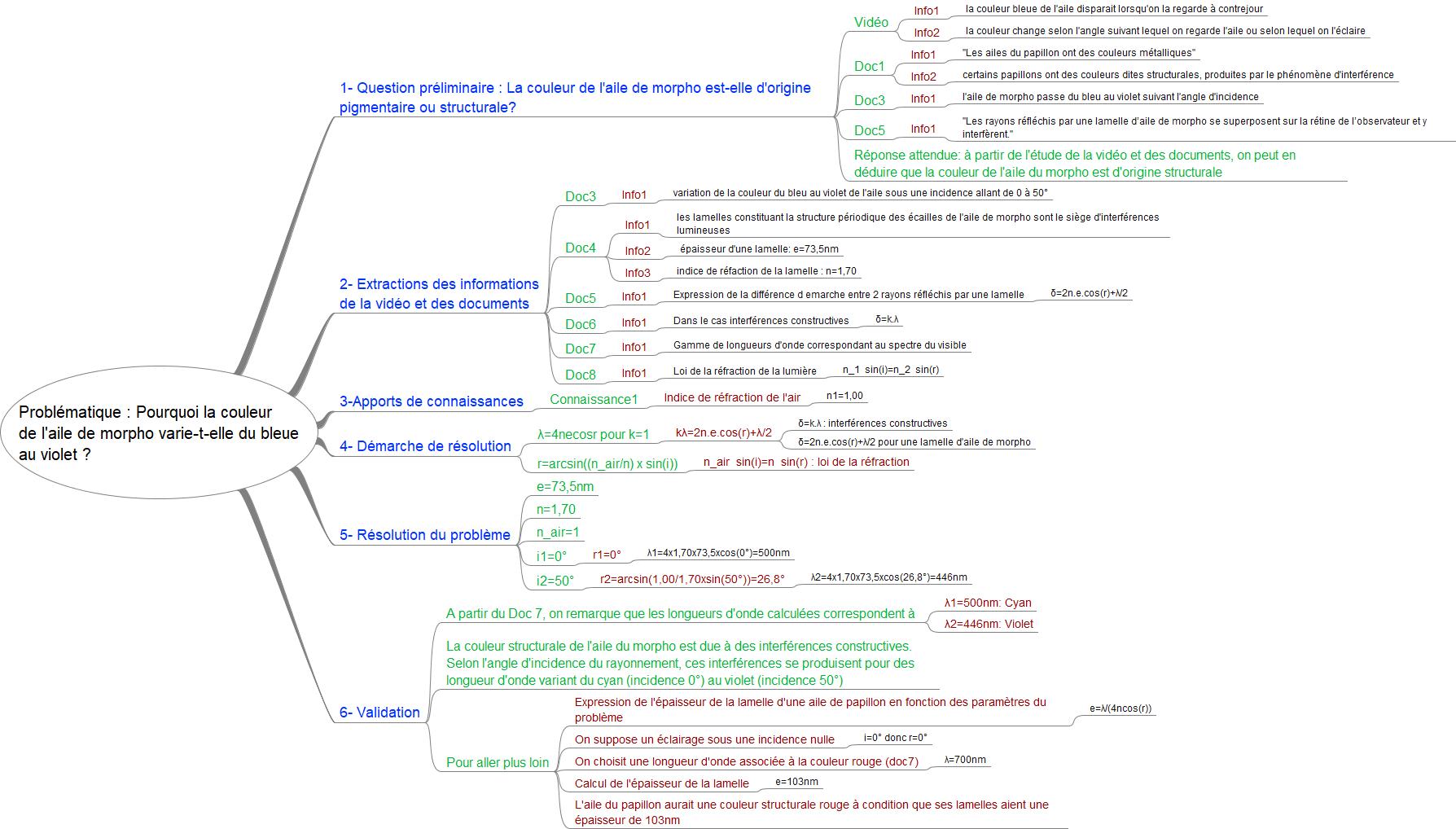 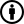 Attribution : Marie-Anne Déjoan et Anne-Laure Allègre (BY)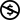 Non Commercial : interdiction de tirer un profit commercial de l’œuvre sans autorisation des auteurs (sigle : NC)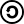 Partage de l’œuvre : avec obligation de rediffuser selon la même licence (SA)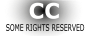 Source : https://physique-chimie.dis.ac-guyane.fr/Auteurs : Marie-Anne Déjoan et Anne-Laure Allègre (Mai 2018)Ce fichier est sous licence Créative Commons (CC) :  Attribution (BY) – Non Commercial (NC)- Partage dans les Mêmes Conditions (SA) CompétencesS’APProprierANAlyserREAliserVALiderCOMmuniquerCoefficient32311Document 1 : Présentation du morphoLe nom « morpho » ou « morpho bleu » peut désigner plusieurs espèces de papillons bleu iridescent qui vivent dans les forêts tropicales d'Amérique centrale et d'Amérique du Sud et notamment en Guyane française. Les ailes de ce papillon présentent des couleurs « métalliques ». Il peut vivre jusqu'à deux mois, et se nourrit principalement de jus de fruits mûrs. C'est l'un des plus grands papillons existants avec 12 à 20 cm d'envergure.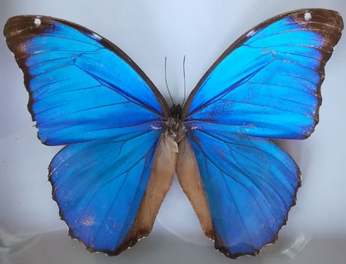 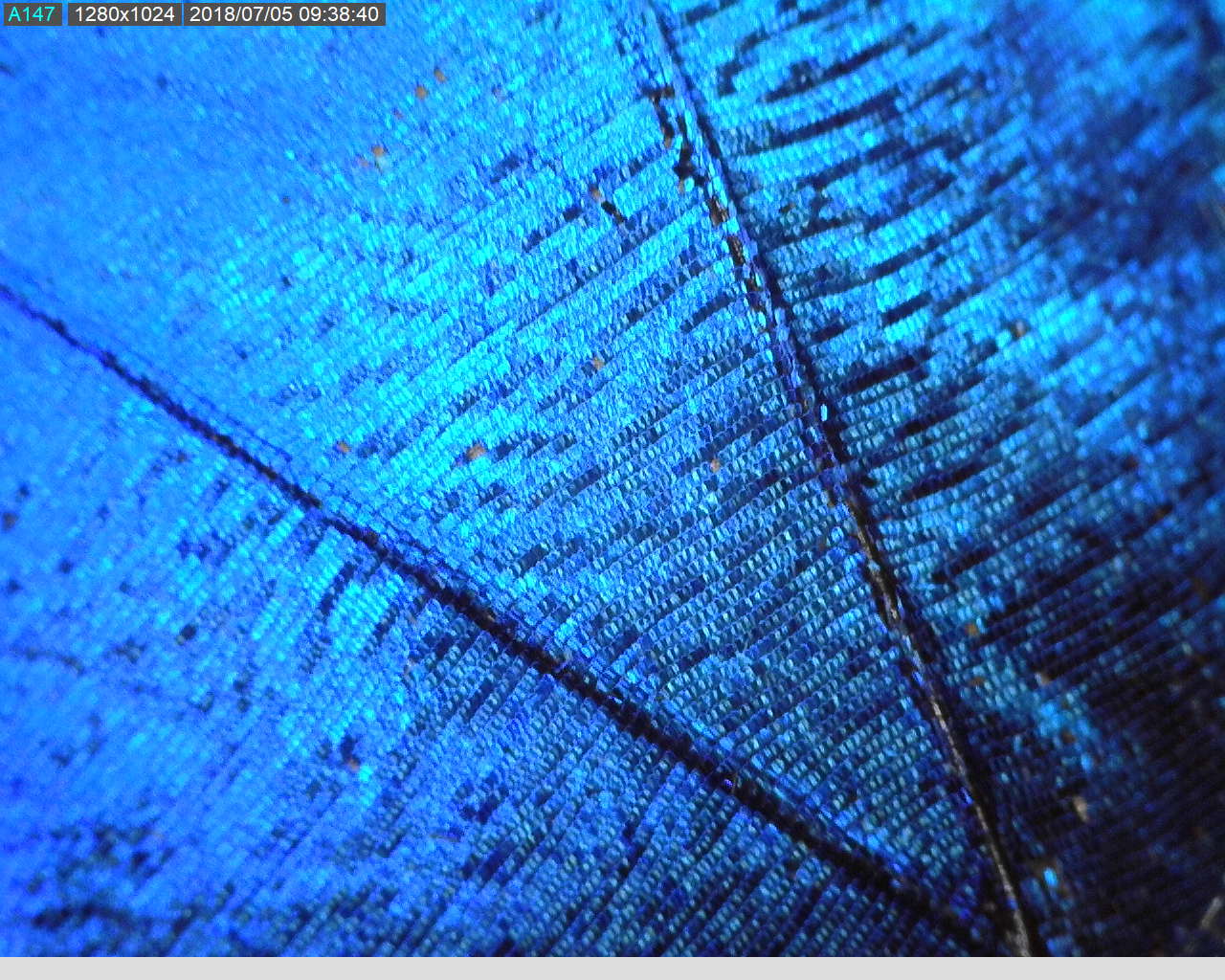 Généralement la couleur des animaux provient des pigments qu'ils produisent ou qu'ils ingèrent. Dans certains cas, les couleurs sont dites « structurales » et résultent de phénomènes physiques : diffraction de la lumière et interférences lumineuses.Document 2: Photographies de l’aile de morpho sous différents angles d’incidenceDocument 2: Photographies de l’aile de morpho sous différents angles d’incidenceDocument 2: Photographies de l’aile de morpho sous différents angles d’incidenceDocument 2: Photographies de l’aile de morpho sous différents angles d’incidenceDocument 2: Photographies de l’aile de morpho sous différents angles d’incidenceDocument 2: Photographies de l’aile de morpho sous différents angles d’incidence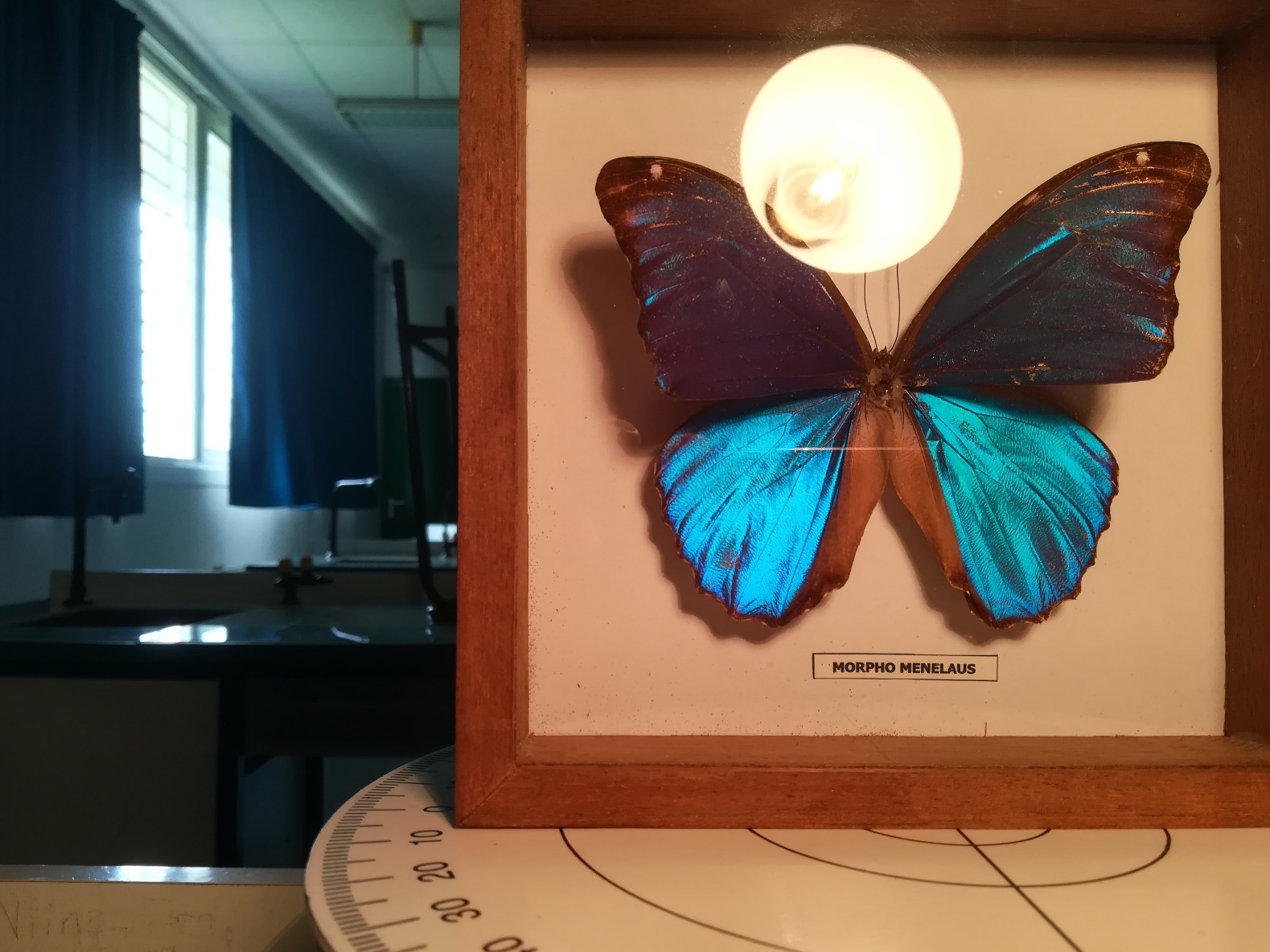 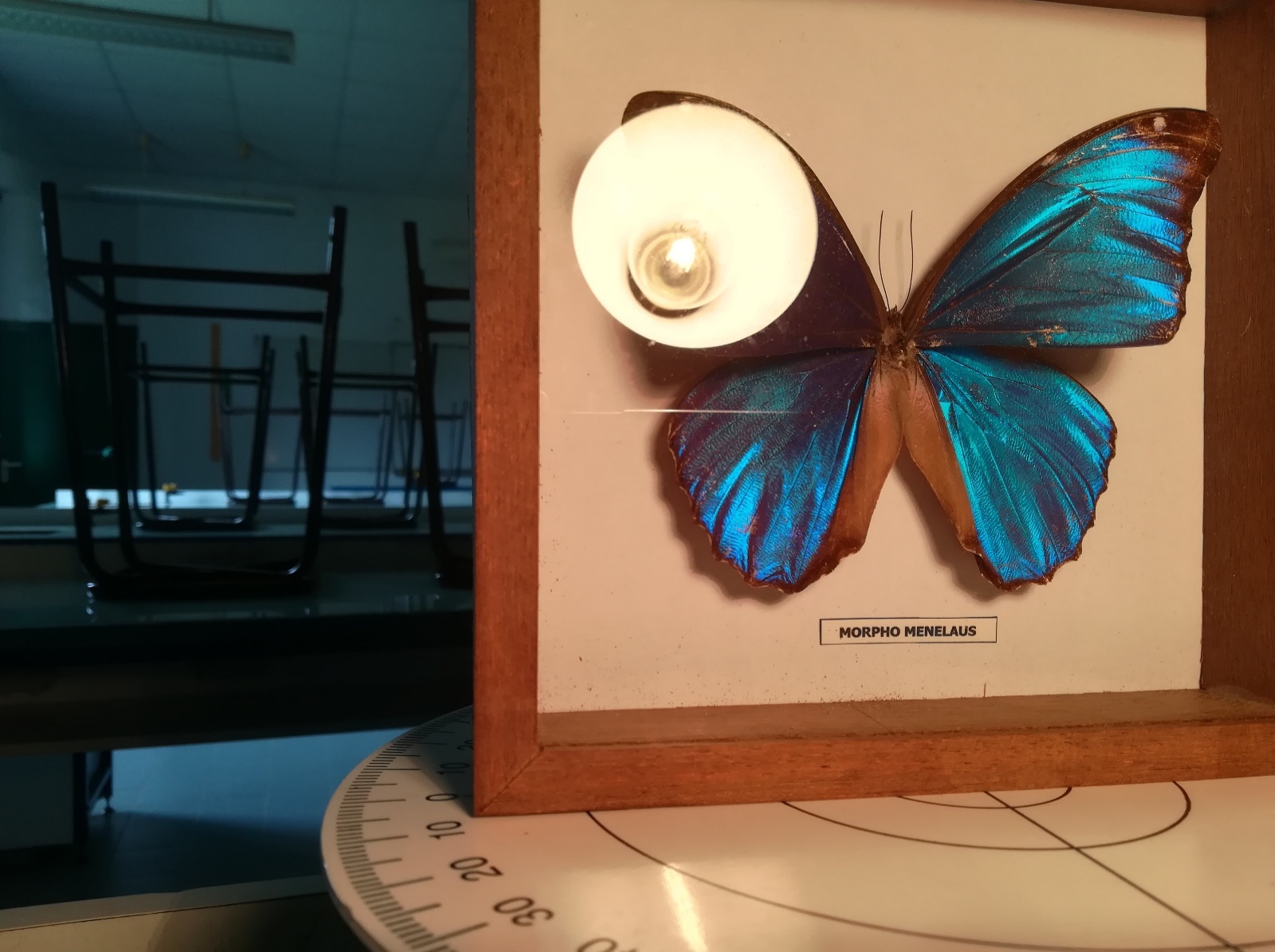 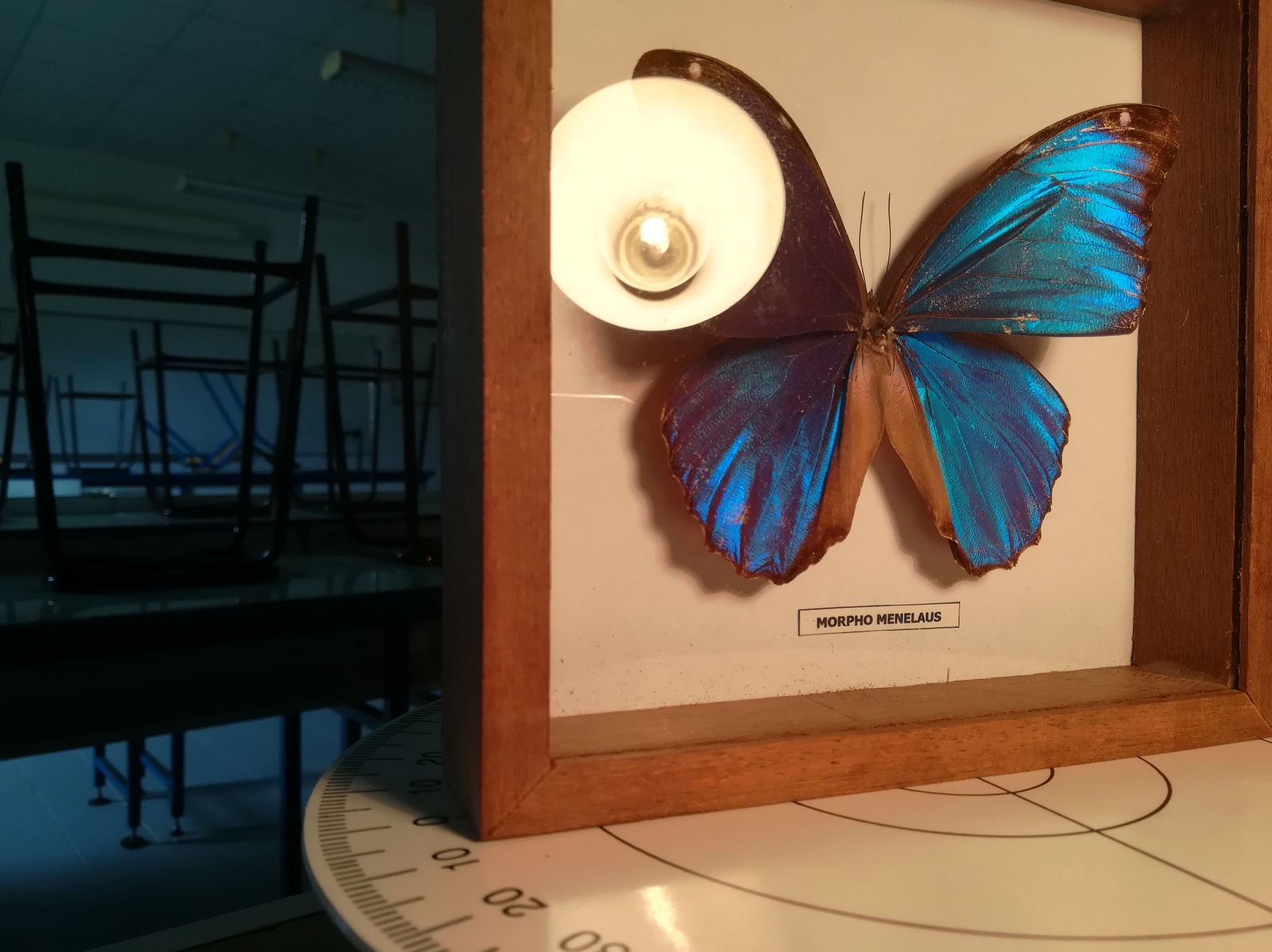 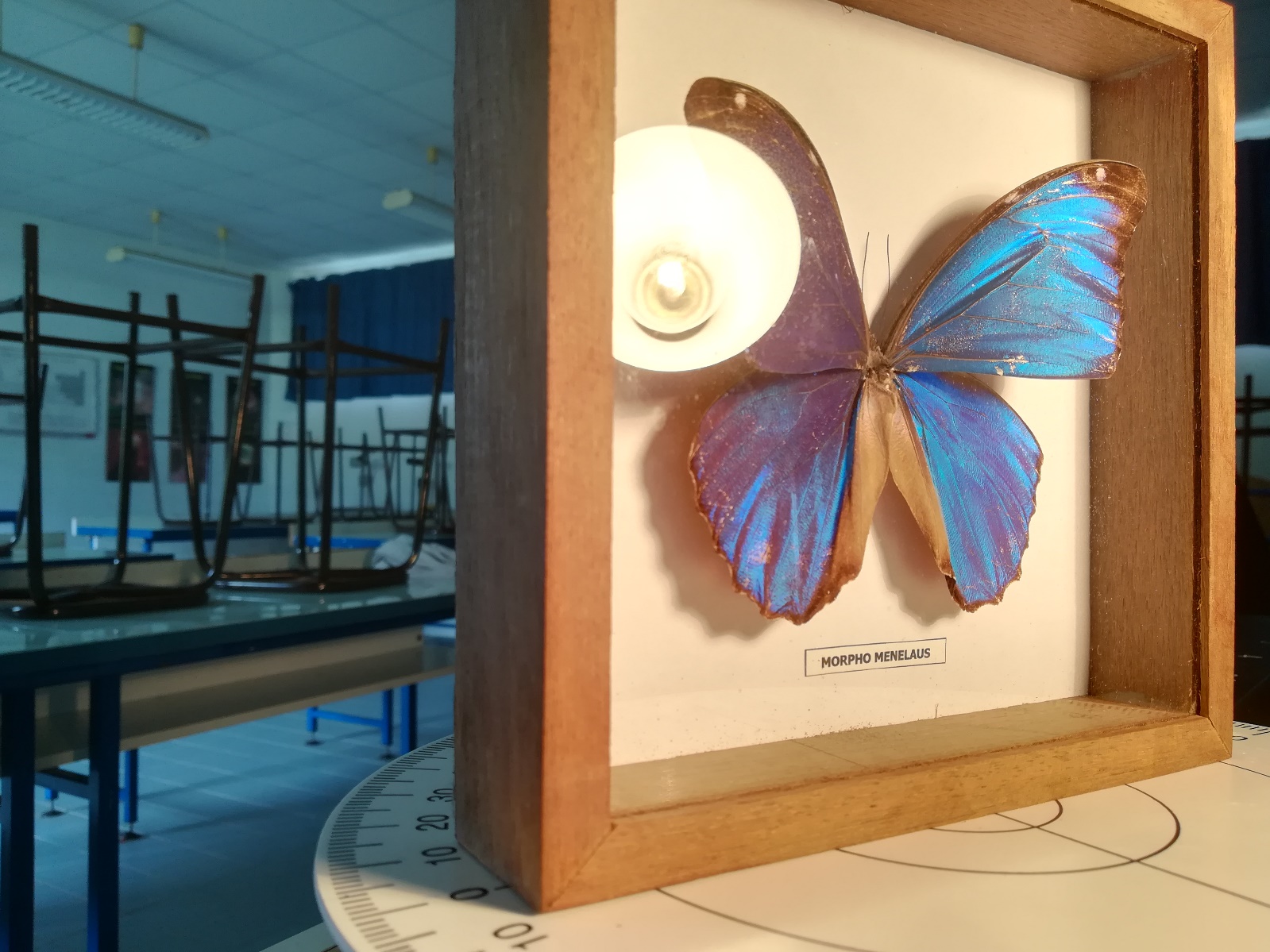 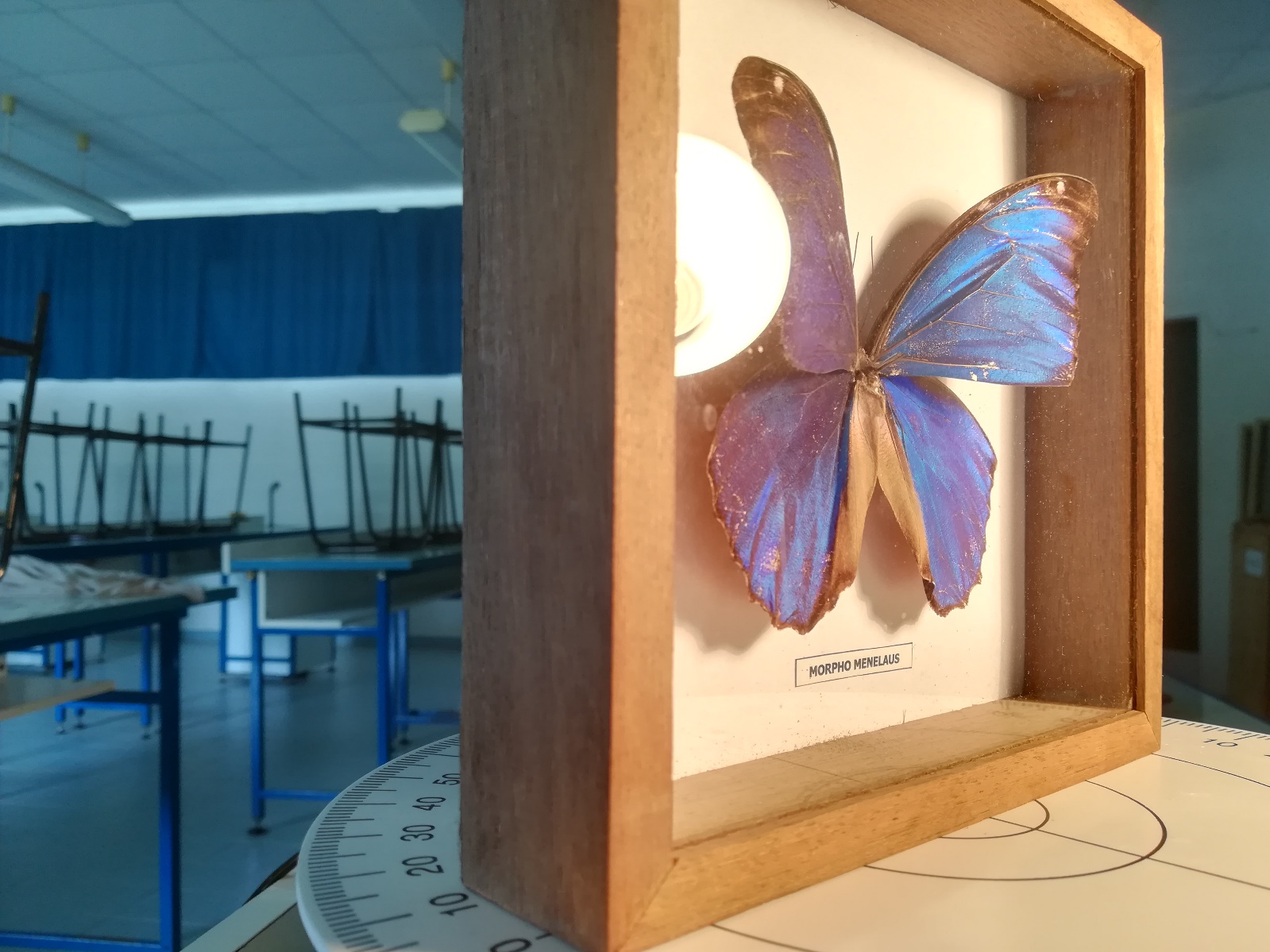 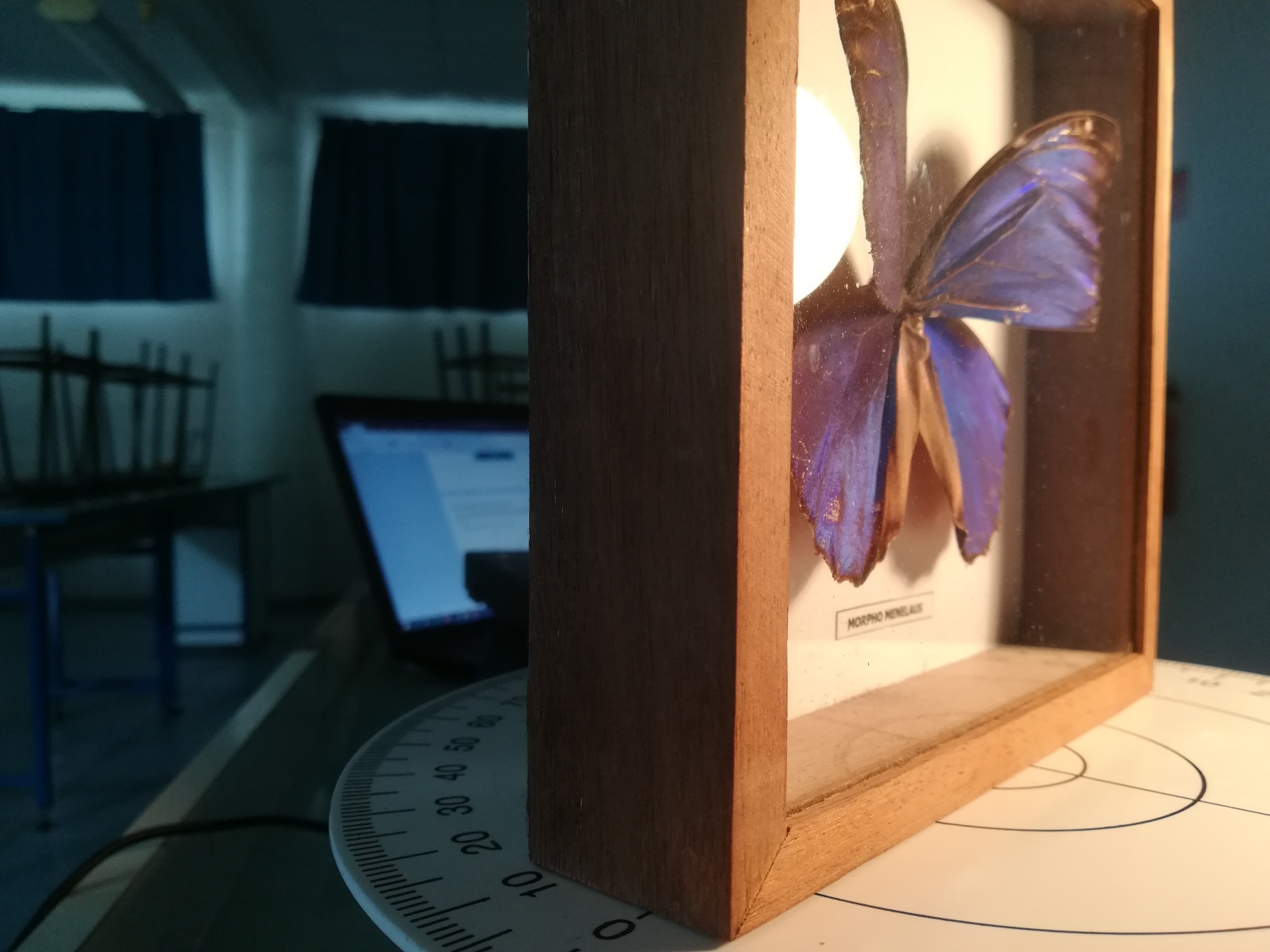 i=0°i=10°i=20°i=30°i=40°i=50°Document 3 : Modélisation d’une lamelle d’aile de morphoDocument 3 : Modélisation d’une lamelle d’aile de morphoDocument 3 : Modélisation d’une lamelle d’aile de morpho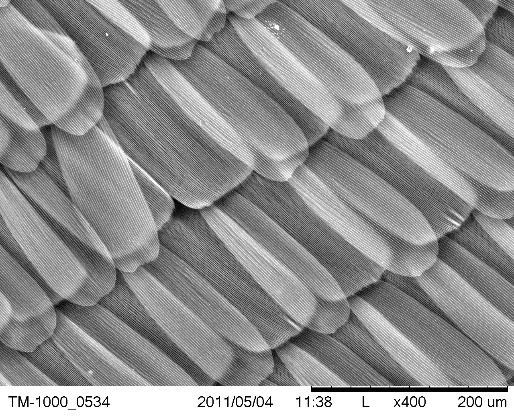 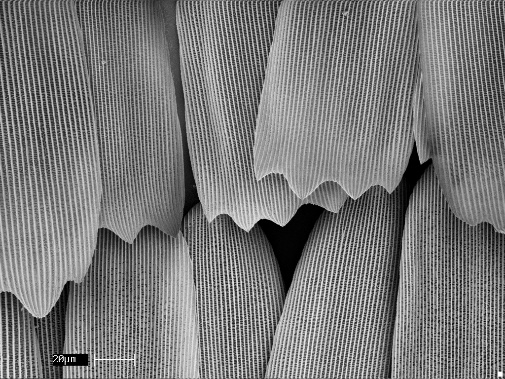 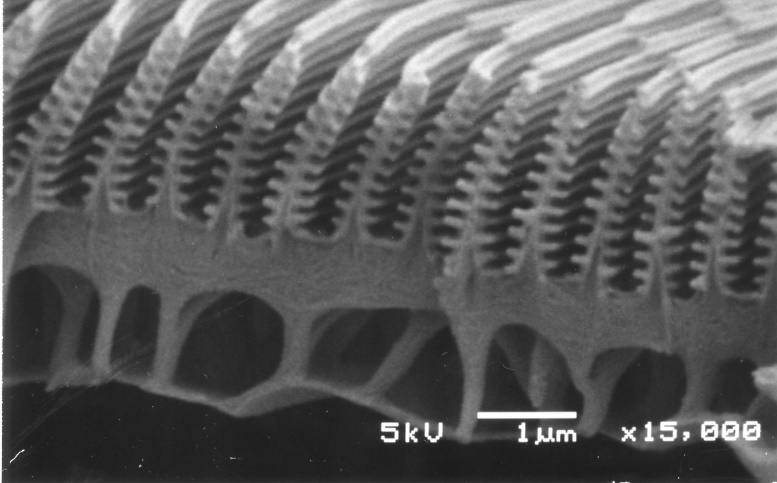 (b)(c)Creative Commons Attribution Non-Commercial Share Alike 3.0 United States (CC BY-NC-SA 3.0 US) Si on observe l’aile d’un morpho au microscope, on note la présence d’écailles (a). Avec un microscope plus puissant, on observe que les écailles sont constituées de structures qui se répètent, sont parallèles entre elles et régulièrement espacées : ce sont les stries (b).Si on continue à grossir la structure de son aile, on se rend compte que chaque strie est elle même composée d’une autre structure qui se répète : les lamelles que l’on peut observer sur l’image (c) où l’on voit la section d’une écaille.Cet empilement périodique de petites lamelles transparentes réfléchit la lumière et est le siège d’interférences lumineuses. Une lamelle d’aile de morpho peut être modélisée par lame mince transparente d’épaisseur e = 73,5 nm. Elle est principalement constituée de chitine (molécule de la famille des glucides) dont l’indice de réfraction est n = 1,70.Le schéma ci-dessous représente cette lame en coupe :Creative Commons Attribution Non-Commercial Share Alike 3.0 United States (CC BY-NC-SA 3.0 US) Si on observe l’aile d’un morpho au microscope, on note la présence d’écailles (a). Avec un microscope plus puissant, on observe que les écailles sont constituées de structures qui se répètent, sont parallèles entre elles et régulièrement espacées : ce sont les stries (b).Si on continue à grossir la structure de son aile, on se rend compte que chaque strie est elle même composée d’une autre structure qui se répète : les lamelles que l’on peut observer sur l’image (c) où l’on voit la section d’une écaille.Cet empilement périodique de petites lamelles transparentes réfléchit la lumière et est le siège d’interférences lumineuses. Une lamelle d’aile de morpho peut être modélisée par lame mince transparente d’épaisseur e = 73,5 nm. Elle est principalement constituée de chitine (molécule de la famille des glucides) dont l’indice de réfraction est n = 1,70.Le schéma ci-dessous représente cette lame en coupe :Creative Commons Attribution Non-Commercial Share Alike 3.0 United States (CC BY-NC-SA 3.0 US) Si on observe l’aile d’un morpho au microscope, on note la présence d’écailles (a). Avec un microscope plus puissant, on observe que les écailles sont constituées de structures qui se répètent, sont parallèles entre elles et régulièrement espacées : ce sont les stries (b).Si on continue à grossir la structure de son aile, on se rend compte que chaque strie est elle même composée d’une autre structure qui se répète : les lamelles que l’on peut observer sur l’image (c) où l’on voit la section d’une écaille.Cet empilement périodique de petites lamelles transparentes réfléchit la lumière et est le siège d’interférences lumineuses. Une lamelle d’aile de morpho peut être modélisée par lame mince transparente d’épaisseur e = 73,5 nm. Elle est principalement constituée de chitine (molécule de la famille des glucides) dont l’indice de réfraction est n = 1,70.Le schéma ci-dessous représente cette lame en coupe :Document 4 : Différence de marcheLes deux rayons réfléchis par une lamelle d’aile de morpho se superposent sur la rétine de l’observateur et y interfèrent.La différence de marche entre les rayons réfléchis est : δ : différence de marche (m)n : indice de réfraction d’une lamelle d’aile de morphor : angle de réfractionλ : longueur d’onde du rayonnement incidentDocument 5 : Interférences constructives et destructivesInterférences constructives : les ondes qui interfèrent se renforcent et sont en phase :  Interférences destructives : les ondes qui interférent s’annulent et sont en opposition de phase :  Avec : δ, différence de marche (m)λ, longueur d’onde (m)k, entierDocument 6 : Spectre de la lumière blanche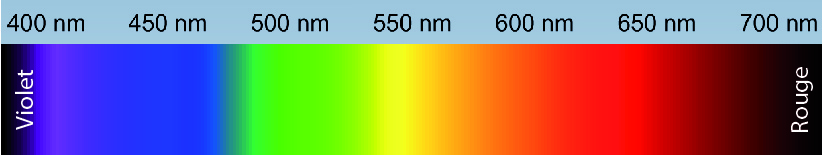 Document 7 : Loi de la réfraction de la lumière (Rappel) Lorsque la lumière passe d’un milieu d’indice n1 à un milieu d’indice n2 par un dioptre, une partie de la lumière continue de se propager dans le milieu d’indice n2 en subissant une déviation : c’est ce que l’on appelle la réfraction.Les rayons incidents issus d’un milieu d’indice n1 et réfracté dans un milieu d’indice n2 forment des angles, respectivement i et r, avec la normale à la surface. Ces angles sont liés par la relation :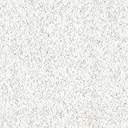 ouibofnonEvaluation des compétencesEvaluation des compétencesEvaluation des compétencesEvaluation des compétencesS’APPROPRIERJe sais répondre à la question préliminaireJe sais répondre à la question préliminaireJe sais répondre à la question préliminaireJe sais répondre à la question préliminaireABCDS’APPROPRIERJe sais extraire les informations de la vidéoABCDS’APPROPRIERJe sais extraire les informations du doc1ABCDS’APPROPRIERJe sais extraire les informations du doc3ABCDS’APPROPRIERJe sais extraire les informations du doc5ABCDS’APPROPRIERJe sais formuler une réponse convenable en m’appuyant sur les informations extraitesABCDS’APPROPRIERJe sais extraire toutes les informations importantesJe sais extraire toutes les informations importantesJe sais extraire toutes les informations importantesJe sais extraire toutes les informations importantesABCDS’APPROPRIERJe sais extraire les informations du doc4ABCDS’APPROPRIERJe sais extraire les informations du doc6ABCDS’APPROPRIERJe sais extraire les informations du doc7ABCDS’APPROPRIERJe sais extraire les informations du doc8ABCDS’APPROPRIERJe sais mobiliser mes connaissancesJe sais mobiliser mes connaissancesJe sais mobiliser mes connaissancesJe sais mobiliser mes connaissancesABCDS’APPROPRIERJe connais l’indice de réfraction de l’airABCDANALYSERJe sais conduire un raisonnement en utilisant une carte mentaleJe sais conduire un raisonnement en utilisant une carte mentaleJe sais conduire un raisonnement en utilisant une carte mentaleJe sais conduire un raisonnement en utilisant une carte mentaleABCDANALYSERJ’ai retenu uniquement les idées essentiellesABCDANALYSERJe sais organiser et regrouper les informations et les connaissancesABCDANALYSERJe sais créer des liens entre les idéesABCDREALISERJe sais résoudre le problème Je sais résoudre le problème Je sais résoudre le problème Je sais résoudre le problème ABCDREALISERJe sais égaliser les deux expressions de δABCDREALISERJe sais donner l’expression littérale de λ pour k = 1ABCDREALISERA partir de la loi de la réfraction, je sais donner l’expression littérale de l’angle de réfraction rABCDREALISERJe sais calculer λ pour un angle d’incidence nulABCDREALISERJe sais calculer λ pour un angle d’incidence de 50°ABCDVALIDERJe sais répondre à la problématique Je sais répondre à la problématique Je sais répondre à la problématique Je sais répondre à la problématique ABCDVALIDERA partir du doc7, je sais identifier les couleurs correspondantes aux longueurs d’onde calculéesABCDVALIDERJe sais formuler une réponse convenable et faire preuve d’esprit critiqueABCDVALIDERJe sais aller plus loinJe sais aller plus loinJe sais aller plus loinJe sais aller plus loinABCDVALIDERJe sais exprimer l’épaisseur d’une lamelle en fonction des paramètres du problèmeABCDJe sais calculer e pour un angle d’incidence et une longueur d’onde adéquatsJe sais formuler une réponse convenableCOMMUNIQUERJe sais communiquer à l’écrit Je sais communiquer à l’écrit Je sais communiquer à l’écrit Je sais communiquer à l’écrit ABCDCOMMUNIQUERJe sais construire une carte mentaleABCDCOMMUNIQUERJe sais utiliser un vocabulaire scientifique et précisABCDCOMMUNIQUERJe sais communiquer à l’oralJe sais communiquer à l’oralJe sais communiquer à l’oralJe sais communiquer à l’oralABCDCOMMUNIQUERJe sais exprimer clairement mes idéesABCDCOMMUNIQUERJe sais respecter la parole des autres